The Family & Individual Support Program and School District 43 Learning Services are pleased to present…FEB	3,	2015MAKING	THE MOST OFSECONDARYThis panel presentation includes representatives from School District 43, adult special education college programs, employment services & community & government agencies that provide supports, programs & services to youth with disabilities. The purpose of this session is to look at how students & their parents can make the best use of the high school years in order to better equip students for the next stage of life. This is a great opportunity to check in, receive important information and ask questions in a friendly, informal environment.An Information Session forParents and Studentsin grades 9 & 10 who have Intellectual or Developmental Disabilities. This session is intended to help parents & students:- think about life after high school- get information to do pro-active, meaningful IEP planning & school programming that moves students towards their future goals- know what steps to take now & over the next couple of years for students who may need ongoing support throughout lifeREGISTRATION IS REQUIRED.To register email info@sfscl.org or call 604-525-9494Tuesday, February 3, 20156:00 p.m. – 8:30 p.m. The Gallery Room Winslow Center1100 Winslow Avenue, Coquitlam(just west of Gatensbury)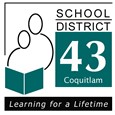 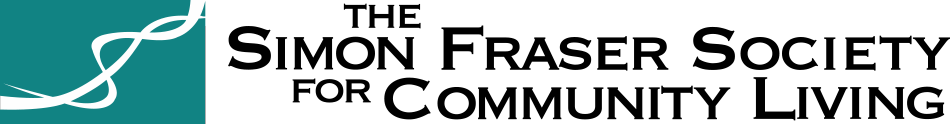 